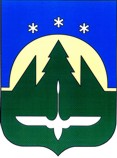 Муниципальное образованиеХанты-Мансийского автономного округа – Югрыгородской округ город  Ханты-МансийскДУМА  ГОРОДА  ХАНТЫ-МАНСИЙСКАРЕШЕНИЕ№ 320-VI РД						  Принято1 февраля 2019 годаО деятельности Думы городаХанты-Мансийска за 2018 годРассмотрев отчет о деятельности Думы города Ханты-Мансийска за 2018 год, руководствуясь частью 1 статьи 69 Устава города Ханты-Мансийска,Дума города Ханты-Мансийска РЕШИЛА:1.Утвердить отчет о деятельности Думы города Ханты-Мансийска за 2018 год согласно приложению к настоящему Решению.2.Настоящее Решение подлежит опубликованию в средствах массовой информации.Председатель Думы города Ханты-Мансийска			                                        К.Л. ПенчуковПодписано							1 февраля 2019 годаПриложение к Решению Думы города Ханты-Мансийскаот 1 февраля 2019 года № 320-VI РДОтчето деятельности Думы города Ханты-Мансийсказа 2018 годДеятельность Думы города Ханты-Мансийска (далее - Дума города)                   в отчетном периоде осуществлялась в соответствии с действующим законодательством Российской Федерации, Ханты-Мансийского автономного округа – Югры, Уставом города Ханты-Мансийска на основании планов работы, утвержденных решениями Думы города от 27 декабря 2017 года                    № 209-VI РД (первое полугодие 2018 года) и от 29 июня 2018 года № 272-VI РД (второе полугодие 2018 года).Согласно части 3 статьи 36 Устава города Ханты-Мансийска основной формой работы Думы города является заседание Думы города. Заседания Думы города проводились в порядке, установленном Регламентом Думы города Ханты-Мансийска, утвержденным Решением Думы города Ханты-Мансийска от 27 декабря 2016 года №59-VI РД (далее – Регламент Думы города).В 2018 году было проведено 13 заседаний Думы города, из них                             10 очередных, 3 внеочередных, на которых рассмотрен 121 вопрос, принято 105 решений. 1. Нормотворческая деятельность Думы городаВ рамках исполнения полномочий представительного органа местного самоуправления по принятию решений по вопросам, отнесенным к его компетенции федеральными законами, законами Ханты-Мансийского автономного округа - Югры, Уставом города Ханты-Мансийска, Думой города                в 2018 году: утверждены:-  бюджет города Ханты-Мансийска на 2019 год и на плановый период 2020 и 2021 годов;- прогнозный план (программа) приватизации муниципального имущества               на 2019 год;- Порядок организации и проведения публичных слушаний, общественных  обсуждений  в городе Ханты-Мансийске;- Программа комплексного развития транспортной инфраструктуры города Ханты-Мансийска на 2018 – 2033 годы;- Программа «Комплексное развитие социальной инфраструктуры городского округа город Ханты-Мансийск на 2018 - 2033 годы»;- Положение о размерах и условиях оплаты труда и иных выплат работников муниципального бюджетного учреждения «Спортивная школа олимпийского резерва»;- Положение о денежном содержании лиц, замещающих муниципальные должности на постоянной основе в городе Ханты-Мансийске;    - Положение  о порядке принятия лицами, замещающими муниципальные должности на постоянной основе, почетных и специальных званий, наград                  и иных знаков отличия  (за исключением научных и спортивных) иностранных государств, международных организаций, политических партий, иных общественных объединений и других организаций;- план работы Думы города Ханты-Мансийска шестого созыва на второе полугодие 2018 года; первое полугодие 2019 года;-перечень вопросов, поставленных Думой города
Ханты-Мансийска перед Главой города Ханты-Мансийска.Также Решением Думы города поддержано обращение депутатов Думы города Нефтеюганска в Думу Ханты-Мансийского автономного округа – Югры, согласно решению Думы города Нефтеюганска от 31 октября 2018 года                       № 487 - VI «Об обращении депутатов Думы города Нефтеюганска в Думу Ханты-Мансийского автономного округа – Югры».внесены изменения в следующие решения Думы города:- в Устав города Ханты-Мансийска;- в бюджет города Ханты-Мансийска на 2018 год и на плановый период 2019 и 2020 годов;- в Стратегию социально-экономического развития города                          Ханты-Мансийска до 2020 года и на период до 2030 года;- в Правила землепользования и застройки территории города                           Ханты-Мансийска; - в Правила благоустройства территории города Ханты-Мансийска;- в Порядок принятия решения о создании, реорганизации и ликвидации муниципальных предприятий города Ханты-Мансийска;- в Порядок проведения антикоррупционной экспертизы проектов муниципальных нормативных правовых актов, внесенных в Думу города Ханты-Мансийска, и действующих муниципальных нормативных правовых актов, принятых Думой города  Ханты-Мансийска;- в  прогнозный план (программу) приватизации муниципального имущества на 2018 год;- в Регламент Думы города Ханты-Мансийска;- в структуру аппарата Думы города Ханты-Мансийска;- в Решение Думы города Ханты-Мансийска от 30 января 2017 года               № 78-VI РД «О наградах города Ханты-Мансийска»;- в Положение о размерах и условиях оплаты труда работников муниципального бюджетного учреждения «Городской информационный центр»;- в Положение о размерах и условиях оплаты труда работников муниципального бюджетного учреждения «Управление по развитию туризма                и внешних связей»;- в Положение об оплате труда работников  муниципального бюджетного учреждения «Молодежный центр»;- в Положение об оплате труда работников муниципальных бюджетных учреждений, подведомственных Департаменту городского хозяйства Администрации города Ханты-Мансийска;- в Положение об установлении системы оплаты труда работников муниципальных образовательных организаций города Ханты-Мансийска, подведомственных Департаменту образования Администрации города                   Ханты-Мансийска;- в Положение о размерах и условиях оплаты труда и иных выплат руководителям и работникам муниципальных казенных учреждений города Ханты-Мансийска;- в  Положение   о гарантиях и компенсациях для лиц, проживающих                   в городе Ханты-Мансийске и работающих в организациях, финансируемых                    из бюджета города Ханты-Мансийска,       а также в организациях, получающих субсидии из бюджета города   Ханты-Мансийска на финансовое обеспечение выполнения муниципального задания;	- в Положение об обеспечении доступа   к информации  о деятельности Думы города Ханты-Мансийска;- в Решение Думы города Ханты-Мансийска от 26 декабря 2013 года                         № 469-V РД «О размерах и условиях оплаты труда работников муниципального казенного учреждения «Управление по делам гражданской обороны, предупреждению и ликвидации чрезвычайных ситуаций и обеспечению пожарной безопасности»;- в Решение Думы города Ханты-Мансийска от 29 сентября 2014 года                № 537-V РД «О размерах, условиях оплаты труда и иных выплат руководителей, заместителей руководителей, главных бухгалтеров муниципальных бюджетных учреждений города Ханты-Мансийска»;- в Решение Думы города Ханты-Мансийска от 28 апреля 2017 года                    №110-VI РД «О размерах и условиях оплаты труда работников муниципального бюджетного учреждения «Спортивный комплекс «Дружба»;- в Решение Думы города Ханты-Мансийска от 8 апреля 2011 года №15                      «О регулировании отдельных вопросов оплаты труда муниципальных служащих»;- в  Решение Думы города Ханты-Мансийска от 10 октября 2016 года                               №11-VI РД «О денежном содержании лиц, замещающих муниципальные должности на постоянной основе в городе Ханты-Мансийске»;- в Решение Думы города Ханты-Мансийска от 27 мая 2011 года  № 35                     «О предоставлении дополнительных мер социальной поддержки и социальной помощи отдельным категориям населения города Ханты-Мансийска»;- в Решение Думы города Ханты-Мансийска от 31 октября 2014 года                       № 551-V РД «О налоге на имущество физических лиц»;	-  в Решение Думы города    Ханты-Мансийска от 28 октября 2005 года              № 116 «О земельном налоге»;- в Положение «О Департаменте образования Администрации города                  Ханты-Мансийска»;- в Решение Думы города Ханты-Мансийска от 21 июля 2011 года №70                     «О Департаменте градостроительства и архитектуры Администрации города Ханты-Мансийска»;- в Решение Думы города Ханты-Мансийска от 03 марта 2006 года № 197                     «О Департаменте муниципальной собственности Администрации города Ханты-Мансийска»;- в Решение Думы города Ханты-Мансийска от 03 июня 2013 года                     № 388-V РД «Об Управлении физической культуры, спорта и молодежной политики Администрации города Ханты-Мансийска»;	- в Решение Думы города Ханты-Мансийска от 04 марта 2011 года                      № 1147 «О Департаменте управления финансами Администрации города Ханты-Мансийска»;- в Решение Думы города Ханты-Мансийска от 22 февраля 2017 года               № 89-VI РД «О Положении о помощнике депутата Думы города                         Ханты-Мансийска»;- в Решение Думы города Ханты-Мансийска  от 10 октября 2016 года                      № 10-VI РД «Об образовании комиссии   по местному самоуправлению Думы города Ханты-Мансийска шестого созыва»;-  в Решение Думы города Ханты-Мансийска от 12 марта 2015 года                   №623-V РД «Об экспертной комиссии по оценке предложений об определении мест, нахождение в которых может причинить вред здоровью детей,                            их физическому, интеллектуальному, психическому, духовному                                     и нравственному развитию, общественных мест, в которых в ночное время                  не допускается нахождение детей без сопровождения родителей (лиц,                         их заменяющих) или лиц, осуществляющих мероприятия с участием детей                        в городе Ханты-Мансийске».	3) при реализации полномочий представительного органа местного самоуправления, установленных частью 2 статьи 179 Бюджетного кодекса Российской Федерации и Положением об отдельных вопросах организации бюджетного процесса в городе Ханты-Мансийске, Думой города одобрены следующие проекты изменений в муниципальные программы города                     Ханты-Мансийска:- «Доступная среда в городе Ханты-Мансийске» на 2016 – 2020 годы;- «Развитие образования в городе Ханты-Мансийске на 2016-2020 годы»;	- «Обеспечение градостроительной деятельности на территории города Ханты-Мансийска» на 2016 - 2020 годы».Одобрен проект муниципальной программы «Содействие развитию гаражных объединений граждан в городе Ханты-Мансийске» на 2018 - 2020 годы».В рамках реализации правотворческой инициативы Председателя Думы города, Счетной палаты города аппаратом Думы города было разработано                         7 проектов решений Думы города нормативного характера,                                 из них 2 – о внесении изменений и дополнений в Устав города                               Ханты-Мансийска, 23 проекта решений ненормативного характера.                                На внесенные в Думу города проекты решений было подготовлено 64 заключения по результатам правовой экспертизы, в том числе   по 30 проектам решений была проведена антикоррупционная экспертиза.Показателем качественного исполнения Думой города полномочий в сфере нормотворчества является отсутствие в 2018 году протестов                                  Ханты-Мансийского межрайонного прокурора на противоречащие закону решения, принятые Думой города. Не поступало и требований прокурора                        о приведении решений Думы города в соответствие с действующим законодательством. 2. Реализация контрольных полномочий Думы городаВ рамках исполнения полномочий Думы города по контролю                                   за соответствием деятельности органов и должностных лиц местного самоуправления города Ханты-Мансийска Уставу города Ханты-Мансийска                     и принятым в соответствии с ним правовым актам Думы города, определенных статьей 31 Устава города Ханты-Мансийска, Думой города в 2018 году: утверждены:- отчет Главы города Ханты-Мансийска о результатах его деятельности, деятельности Администрации города Ханты-Мансийска за 2017 год, в том числе      о решении вопросов, поставленных Думой города Ханты-Мансийска                        (его деятельность в 2017 году признана удовлетворительной);- отчет об исполнении бюджета города Ханты-Мансийска за 2017 год;- отчет об исполнении прогнозного плана (программы) приватизации муниципального имущества на 2017 год за 2017 год;- отчет о деятельности Счетной палаты города Ханты-Мансийска за 2017 год;- отчет о деятельности Думы города Ханты-Мансийска за 2017 год.2) заслушана информация:- о ходе реализации Программы «Комплексное развитие систем коммунальной инфраструктуры города Ханты-Мансийска на 2017-2032 годы» за 2017 год;- отчет об исполнении бюджета города Ханты-Мансийска за первый квартал, за полугодие, за девять месяцев 2018 года;- о деятельности Счетной палаты города Ханты-Мансийска за первый квартал 2018 года;- о деятельности Думы города  Ханты-Мансийска шестого созыва                         за первое полугодие 2018 года;- о ходе реализации ранее принятых решений Думы города (02 июня 2014 года №517-V РД «О Правилах благоустройства территории города                      Ханты-Мансийска», от 04 сентября 2012 года №261 - V РД  «О муниципальном дорожном фонде города Ханты-Мансийска»);- об исполнении органами Администрации города отдельных полномочий Администрации города по решению вопросов местного значения, установленных  Уставом города Ханты-Мансийска (статья 53 «Полномочия Администрации города в области развития экономики, инвестиций, предпринимательской деятельности, малого бизнеса и защиты прав потребителей» в части создания условий для расширения рынка сельскохозяйственной продукции, сырья и продовольствия; статья 54 «Полномочия Администрации города  в области использования земли, других природных ресурсов и охраны окружающей среды»    в части муниципального земельного контроля; статья 55 «Полномочия Администрации города в области градостроительства и жилищно-коммунального комплекса» в части установления надбавок к тарифам на товары и услуги организаций коммунального комплекса, тарифов на подключение к системам коммунальной инфраструктуры, тарифов организаций коммунального комплекса                               на подключение; статья 60 «Полномочия Администрации города в области архивного дела» в части формирования и содержания муниципального архива).3) В рамках рассмотрения годового отчета об исполнении бюджета города Ханты-Мансийска за 2017 год,  отчета об исполнении бюджета города                       за первый квартал, первое полугодие и девять месяцев  2018 года рассмотрены и приняты к сведению информации о выполнении муниципальных программ             за 2017 год:«Развитие отдельных секторов экономики города Ханты-Мансийска»                    на 2016-2020 годы;«Дети – сироты» на 2016 – 2020 годы;«Развитие транспортной системы города Ханты-Мансийска на 2016 – 2020 годы»; «Развитие образования в городе Ханты-Мансийске на 2016 – 2020 годы»;«Развитие культуры в городе Ханты-Мансийске на 2016 – 2018 годы»;«Обеспечение доступным и комфортным жильем жителей города                 Ханты-Мансийска» на 2016 – 2020 годы;«Управление муниципальными финансами города  Ханты-Мансийска                   на 2016 – 2020 годы»;«Осуществление городом Ханты-Мансийском функций административного центра Ханты-Мансийского автономного  округа – Югры» на 2016 – 2020 годы».за первый квартал 2018 года:«Информационное общество – Ханты-Мансийск» на 2016 – 2020 годы;«Развитие средств массовых коммуникаций города Ханты-Мансийска                         на 2016 – 2020 годы»;«Развитие физической культуры и спорта в городе Ханты-Мансийске                   на 2016 – 2020 годы»;«Проектирование и строительство инженерных сетей на территории города Ханты-Мансийска» на 2016 – 2020 годы;«Осуществление городом Ханты-Мансийском функций административного центра Ханты-Мансийского автономного  округа – Югры» на 2016 – 2020 годы».за первое полугодие 2018 года:	«Развитие внутреннего и въездного туризма в городе Ханты-Мансийске                  на 2016-2020 годы»;«Профилактика правонарушений в сфере обеспечения общественной безопасности и правопорядка в городе Ханты-Мансийске» на 2016-2020 годы;«Основные направления развития в области управления и распоряжения муниципальной собственностью города Ханты-Мансийска на 2016-2020 годы»;«Развитие жилищного и дорожного хозяйства, благоустройство города Ханты-Мансийска на 2016-2020 годы»;«Развитие жилищно-коммунального комплекса и повышение энергетической эффективности в городе Ханты-Мансийске на 2016-2020 годы»;«Осуществление городом Ханты-Мансийском функций административного центра Ханты-Мансийского автономного округа-Югры»              на 2016-2020 годы».за девять месяцев 2018 года:«Обеспечение градостроительной деятельности на территории города Ханты-Мансийска» на 2016-2020 годы;«Содействие развитию садоводческих, огороднических и дачных некоммерческих объединений граждан в городе Ханты-Мансийске»  на 2016-2020 годы;«Развитие муниципальной службы в городе Ханты-Мансийске» на 2016-2020 годы;«Доступная среда в городе Ханты-Мансийске» на 2016-2020 годы;	«Социальная поддержка граждан города Ханты-Мансийска» на 2016-2020 годы;«Защита населения и территории от чрезвычайных ситуаций, обеспечение пожарной безопасности города Ханты-Мансийска на 2016-2020 годы»;«Молодёжь города Ханты-Мансийска» на 2016-2020 годы;«Осуществление городом Ханты-Мансийском функций административного центра Ханты-Мансийского автономного округа-Югры»              на 2016-2020 годы».Кроме того, согласно Инструкции по организации и проведению отчетов должностных лиц территориальных органов Министерства внутренних дел России, утвержденной Приказом МВД России от 30 августа 2011 года № 975, был заслушан отчет руководителя МО МВД России «Ханты-Мансийский»                               о результатах деятельности вверенного ему подразделения за 2017 год и первое полугодие 2018 года.В рамках соглашения о взаимодействии, заключенного                                              с  Ханты-Мансийской межрайонной прокуратурой, была заслушана информация Ханты-Мансийского межрайонного прокурора о результатах деятельности межрайонной прокуратуры за 2017 год, первое полугодие   2018 года.Также была заслушана информация руководителя Межрайонной ИФНС России № 1 по Ханты-Мансийскому автономному округу – Югре                                      о деятельности за 2017 год, первый квартал, первое полугодие и девять месяцев 2018 года.3. Рассмотрение иных вопросов Думой города1) Решением Думы города Ханты-Мансийска от 31 мая 2018 года                                № 261-VI РД по представлению Главы города Ханты-Мансийска присвоено звание «Почетный житель города Ханты-Мансийска» за многолетний добросовестный труд, высокий профессионализм, личный вклад по оказанию квалифицированной юридической помощи и защите прав, свобод                                    и законных интересов граждан и организаций города Ханты-Мансийска Анисимову Валерию Филипповичу – заведующему кафедрой правоохранительной деятельности и адвокатуры Юридического института Югорского государственного университета, жителю города Ханты-Мансийска.Решением Думы города Ханты-Мансийска от 31 мая 2018 года                                № 262-VI РД по представлению Главы города Ханты-Мансийска присвоено звание «Почетный житель города Ханты-Мансийска» за многолетний добросовестный труд, высокий профессионализм, личный вклад  в дело охраны женского здоровья и здоровья новорожденных жителей города                            Ханты-Мансийска Кузовникову Алексею Михеевичу – пенсионеру, жителю города Ханты-Мансийска.2) Наградами Думы города отмечены:- Почетной грамотой – 25 человек;- Благодарственным письмом – 160 человек.Делегирован от Думы города Ханты-Мансийска в состав Молодежной палаты (Молодежного парламента) при Думе Ханты-Мансийского автономного округа – Югры шестого созыва Слинкин Михаил Владимирович, спортсмен-инструктор бюджетного учреждения Ханты-Мансийского автономного               округа – Югры «Центр адаптивного спорта».Также Решением Думы города согласована полная замена дотаций                       из регионального фонда финансовой поддержки поселений и из регионального фонда финансовой поддержки муниципальных районов (городских округов) дополнительными нормативами отчислений от налога на доходы физических лиц на 2019 год и на плановый период 2020 и 2021 годов.4. Осуществление депутатской деятельности депутатами Думы города              в формах, установленных Уставом города Ханты-МансийскаВ порядке, установленном статьей 53 Регламента Думы города                         Ханты-Мансийска, в 2018 году Думой города организованы и проведены депутатские слушания по вопросам, представляющим общественную, социальную, экономическую значимость для города Ханты-Мансийска:- 12 октября по вопросам «О вырубке зеленых насаждений при осуществлении градостроительной деятельности», «О мероприятиях по охране Природного парка «Самаровский чугас»;-28 ноября по вопросу «О корректировке Стратегии социально-экономического развития  до 2020 года и на период до 2030 года»;       - 14 декабря по вопросу «О бюджете города Ханты-Мансийска на 2019 год и на плановый период  2020 и 2021 годов».В порядке, установленном Регламентом Думы города, положениями                         о постоянных комитетах Думы города и комиссии по местному самоуправлению Думы города, а также в соответствии с планами деятельности работали комитеты и комиссии, на заседаниях которых рассмотрено вопросов:- комитет по бюджету (председатель Охлопков А.А.) – 42, проведено заседаний – 13;- комитет по городскому хозяйству (председатель Горбачев Ю.И.) – 39, проведено заседаний – 15;- комитет по социальной политике (председатель Мари Я.И.) – 41, проведено заседаний – 15;- комиссия по местному самоуправлению (председатель Корнеева Л.П.) – 49, проведено заседаний – 12.На выездных заседаниях комитетов депутаты ознакомились                                    с деятельностью городского Совета ветеранов войны, труда                                              и правоохранительных органов (комитет по социальной политике); посетили лагерь дневного пребывания на базе МБОУ «Гимназия № 1», лагерь дневного пребывания на базе МБДОУ «Детский сад № 18 «Улыбка», лагерь дневного пребывания на базе МБУ ДО «Центр развития творчества детей и юношества», лагерь палаточного типа с круглосуточным пребыванием детей «Истоки» (организатор СОШ № 6) (комитет по социальной политике); ознакомились                      с деятельностью муниципального бюджетного дошкольного образовательного учреждения «Центр образования «Школа-сад №7», муниципального бюджетного дошкольного образовательного учреждения  «Детский сад общеразвивающего вида с приоритетным осуществлением деятельности                    по познавательно-речевому направлению развития детей № 6 «Ласточка»,                        МБУ «Спортивный комплекс «Дружба» (комитет по социальной политике).На 13 заседаниях совместной комиссии было рассмотрено 158 вопросов,                              в том числе:- об обращении Думы города Югорска (о поддержке обращения Думы города Югорска к депутату Государственной Думы Федерального Собрания Российской Федерации Завальному П.Н. и председателю Думы Ханты-Мансийского автономного округа – Югры Хохрякову Б.С. с предложением выступить  с законодательной инициативой о внесении изменений                                 в Федеральный закон от 28.12.2009 № 381-ФЗ «Об основах государственного регулирования торговой деятельности в Российской Федерации» в части определения дополнительного ограничения для субъектов торговой деятельности, организующих торговлю через торговые сети, относящиеся                     к федеральным торговым сетям, действующим на территории одного субъекта РФ);- о плане сноса, капитального ремонта жилых домов и квартир на 2018 год;- о расходовании средств, полученных от продажи и аренды земельных участков в 2017 году;- о результатах деятельности контрольно-ревизионного управления Департамента управления финансами Администрации города за 2017 год;- о мерах по выполнению представлений Счетной палаты  по результатам контрольных мероприятий: «Целевое использование средств бюджета города Ханты-Мансийска                  на исполнение мероприятий в 2016 году, в рамках муниципальной программы «Молодежь города Ханты-Мансийска на 2016-2020 годы»;«Проверка эффективности использования  средств субсидий в 2016 году, выделенных из бюджета на выполнение муниципального задания и иные цели муниципальному бюджетному образовательному учреждению  дополнительного  образования  детей  «Станция юных натуралистов»;«Проверка  эффективного использования средств бюджета  в 2017 году, направленных на дополнительное образование детей, выделенных в виде субсидии МБОУ ДОД «Центр развития творчества детей и юношества»;- об организации оздоровления, отдыха и труда детей, подростков                             и молодежи города летом 2018 года;- о результатах   проведения  инвентаризации  жилых помещений,  находящихся  в муниципальной собственности, за 2017 год;  - о создании условий для расширения рынка сельскохозяйственной продукции, сырья и продовольствия; - о деятельности постоянных комитетов и комиссии Думы города                         за первое полугодие 2018 года, за 2018 год;- о готовности муниципальных образовательных учреждений к новому учебному году;- о готовности предприятий ЖКХ к работе в зимних условиях;- о  работе регионального оператора ТКО;- о ходе реализации «народного бюджета» в 2018 году;- об исполнении прогнозного плана (программы) приватизации муниципального имущества на 2018 год за девять месяцев 2018 года;- о деятельности Счетной палаты города Ханты-Мансийска за первое полугодие 2018 года, 3 квартал 2018 года;- об организации школьного питания в городе Ханты-Мансийске;- об итогах социально-экономического развития города за девять месяцев  2018 года и параметрах прогноза на 2019 год;	- об участии депутатов в работе комиссий, рабочих групп, советов                         по вопросам, затрагивающим интересы и права избирателей, за 2018 год;- об обращении депутатов Думы города Нефтеюганска.В целях обеспечения открытого обсуждения с общественностью проектов муниципальных правовых актов, прозрачности бюджетного процесса в городе Ханты-Мансийске 30 октября 2018 года Думой города было проведено открытое заседание совместной комиссии по вопросу «О бюджете города                            Ханты-Мансийска на 2019 год и плановый период 2020 и 2021 годов» («народный бюджет»),  в котором приняли участие 78 человек. Вовлечение граждан в обсуждение и принятие решений по вопросам местного значения - одно из наиболее перспективных направлений повышения эффективности                        и результативности бюджетных расходов. В Ханты-Мансийске эта работа началась в 2011 году, с момента запуска реализации проекта «Народный бюджет». За  семь  лет в  ходе обсуждения «Народного бюджета» поступило  316 предложений и обращений от граждан и депутатов Думы города,  большинство из них выполнено. В ходе открытого заседания совместной комиссии поступило 26 вопросов, которые касаются различных сфер жизни города. Не все из них касаются бюджета города, тем не менее  предложения детально изучаются,                   на сегодня приято решение о том, что 12 вопросов включены в бюджет, в 2019 году на эти цели предусмотрено 660 млн. рублей. В том числе это строительство современных школ,  устройство тротуаров, элементов принудительного снижения скорости транспортных средств (лежачие полицейские), благоустройство территории города, устройство детских площадок, расширение мер поддержки социально-ориентированным некоммерческим организациям. В соответствии с Положением об аппарате Думы города за отчетный период аппаратом Думы было осуществлено документационное и материально-техническое обеспечение 84 заседаний Думы города, комитетов, комиссий                      и депутатских слушаний.В соответствии с Решением Думы города Ханты-Мансийска                                  «О представлении Думе города Ханты-Мансийска руководителей муниципальных предприятий и учреждений города   Ханты-Мансийска» депутатами Думы города на заседаниях совместной комиссии заслушана информация Администрации города о представлении депутатам руководителей: директора  муниципального бюджетного образовательного учреждения «Средняя общеобразовательная школа №6 имени Сирина Николая Ивановича» Москвиной Светланы Олеговны;директора муниципального бюджетного учреждения «Культурно-досуговый центр «Октябрь» Гарькиной Екатерины Николаевны;директора муниципального казенного учреждения «Дирекция                               по содержанию имущества казны» Игнатова Ивана Олеговича;директора муниципального бюджетного учреждения «Спортивный комплекс «Дружба» Олейник Ольги Ивановны;директора муниципального казенного учреждения «Управление                 по учету и контролю финансов образовательных учреждений города                   Ханты-Мансийска» Солодиловой Татьяны Александровны;директора муниципального казенного учреждения «Дирекция                                 по содержанию имущества казны» Щеткина Владимира Евгеньевича.Особое внимание уделяется работе с обращениями граждан. Еженедельно   в  помещении Думы города, по месту работы, в избирательных округах                       и городской общественной приемной осуществлялся личный прием граждан. График приема регулярно размещался на Официальном информационном портале органов местного самоуправления города, публиковался  в газете «Самарово – Ханты-Мансийск».Всего в 2018 году в адрес депутатов поступило 462 обращения, из них 408 устных, 54 письменных, в том числе коллективных – 9, 251 человек принят                  на личных приемах, в том числе в Общероссийский День приема граждан                   12 декабря депутаты Думы города приняли 14 человек.Положительные решения приняты по 39 обращениям, на 404 даны разъяснения и консультации, 4 – направлены по компетенции, 15 обращений находятся в работе.Классификация обращений, поступивших в Думу города, по тематике вопросов следующая:- промышленность, строительство, транспорт и связь – 25,- труд и зарплата – 8,- агропромышленный комплекс, земельная реформа – 4,- государство, общество, политика – 6, - наука, культура, информация, спорт – 5,- жилищные вопросы – 33, - коммунально-бытовое обслуживание – 28, - социальное обеспечение – 12,- финансовые вопросы – 7,- народное образование – 1,- здравоохранение – 1, - экология и природопользование – 2,- вопросы военной службы – 2,- вопросы судебно-исполнительной системы – 3,- работа органов внутренних дел – 1,- работа с обращениями граждан, поздравления, благодарности,                 приглашения – 2, - вопросы торговли – 1, - вопросы, не вошедшие в классификатор тематик – 15.Из обратившихся 19 человек относятся к льготным категориям:  пенсионер – 10, ветеран труда – 5, инвалид – 3,  многодетная семья – 1. В Местной Общественной приемной  местного отделения Всероссийской политической партии «Единая Россия» в городе Ханты-Мансийске депутатами Думы города проведено 80 приёмов граждан  по личным вопросам,  принято 187 человек. Наибольшее количество обращений по жилищным вопросам (54), вопросам коммунально-бытового обслуживания (30). За отчетный период депутатами проведено 383 встречи                                      с избирателями.	Председатель Думы города Пенчуков К.Л. принял участие в заседаниях Координационного совета представительных органов местного самоуправления муниципальных образований Ханты-Мансийского автономного округа – Югры              и Думы Ханты-Мансийского автономного округа – Югры в г. Мегионе, Когалыме, Лангепасе, Сургутском районе.Депутаты Пенчуков К.Л., Лавренов А.В., Выдрина Г.А., Журин В.В., Колупаев С.И., Суворов П.Н., Трапезникова С.А., Корнеева Л.П., Охлопков А.А. приняли участие в работе муниципального этапа Гражданского форума общественного согласия. Гражданские инициативы  были традиционно рассмотрены  на площадках «Гражданское согласие и единство», «Гражданская активность  и добровольчество» и «Мой город – моя Югра»                   (02 февраля).        В работе первых городских педагогических чтений города                            Ханты-Мансийска по программе духовно-нравственного воспитания детей «Социокультурные истоки» участвовали  депутаты Пенчуков К.Л., Лавренов А.В., Выдрина Г.А. (12 апреля).В рамках мероприятий Дня местного самоуправления 20 апреля Дума города распахнула свои двери студентам Югорского государственного университета. Ребята ознакомились с работой Думы, примерили на себя роль народных избранников  и приняли участие в импровизированном заседании Думы города.21-22 мая состоялась Всероссийская научно-практическая конференция «Актуальные тенденции развития и совершенствования местного самоуправления  на современном этапе», III ежегодные муниципальные чтения (Пенчуков К.Л., Лавренов А.В., Выдрина Г.А., Корнеева Л.П., Суворов П.Н.).В июле работала комиссия по обследованию детских игровых площадок, расположенных на земельных участках, находящихся в муниципальной собственности города Ханты-Мансийска и многоквартирных жилых домов,                в её составе - депутат Лавренов А.В.В преддверии праздника Дня знаний и начала учебного года депутаты фракции партии «Единая Россия» активно включились в кампанию                            по подготовке хантымансийских детей  из многодетных и малоимущих семей                 к школе, а также тех, кто нуждается в конкретной помощи, и приняли активное участие в проведении акции «Собери ребенка в школу». 	С сентября депутаты участвовали в выездных рабочих встречах в рамках оценки хода работ на объектах в рамках городского проекта благоустройства (Лавренов А.В, Горбачев, Ю.И., Пастущук Г.З., Чистов В.В.).Приняли участие в цикле общественных обсуждений объектов                                в Ханты-Мансийске,  которые  планируется  благоустроить  в 2019-2022 годах(Казакова В.А.). В общественных обсуждениях проекта Стратегии социально-экономического развития города Ханты-Мансийска до 2020 года  и на период до 2030 года участвовали депутаты Выдрина Г.А., Колупаев С.И., Чистов В.В.В Парке Победы появился новый памятник. От задумки до реализации монумента «Жителям блокадного Ленинграда» прошло несколько лет. Инициативу выдвинул совет ветеранов Ханты-Мансийска, поддержку оказали депутаты городской и окружной думы, городская администрация и меценаты.  Депутаты Думы города принимали активное участие в работе следующих комиссий:Комиссия по оказанию единовременной материальной помощи                          детям - сиротам и детям, оставшимся без попечения родителей, лицам из числа детей – сирот и детей, оставшихся без попечения родителей, в возрасте до 23 лет, и замещающим семьям, состоящим на учете в Управлении опеки                                         и попечительства Администрации города, которая создана в целях реализации мероприятия «Социальная поддержка семей с детьми» муниципальной программы «Дети-сироты» на 2016 - 2020 годы. В этой комиссии работают депутаты Думы шестого созыва Колупаев С.И. и Ваганов Д.П.В состав конкурсной комиссии по конкурсному отбору на право осуществления регулярных перевозок водным транспортном пассажиров                        и багажа  по маршрутам водного транспорта города  Ханты-Мансийска вошли депутаты Андрейченко С.Н. и Лавренов А.В.В Конкурсной комиссии по проведению открытых конкурсов по отбору управляющих организаций для управления многоквартирными домами с целью выбора управляющей организации принимают участие депутаты Трапезникова С.А., Харьков Е.А.В состав Комиссии по обеспечению прав инвалидов на пользование объектами социальной инфраструктуры при Администрации города вошел депутат Охлопков А.А.,  в состав Комиссии по оказанию единовременной социальной помощи гражданам, оказавшимся в экстремальной жизненной ситуации, при МКУ «Служба социальной поддержки населения»  - депутаты Журин В.В., Жуков А.А.В Комиссии по противодействию незаконному обороту промышленной продукции в городе Ханты-Мансийске работает депутат Лавренов А.В.Также депутаты работают в составе Комиссии по землепользованию                          и застройке города Ханты-Мансийска, в полномочия которой входит рассмотрение предложений о внесении изменений в Правила землепользования            и застройки, рассмотрение обращений о предоставлении разрешения                           на отклонение от предельных параметров разрешенного строительства, реконструкции объектов капитального строительства; о предоставлении разрешения на условно разрешенный вид использования земельного участка или объекта капитального строительства; о разработке проекта планировки                             и межевания территории: Журин В.В., Казакова В.А., Корнеева Л.П., Охлопков А.А., Пастущук Г.З., Иванов М.Б., Трапезникова С.А.В состав Комиссии по имущественной поддержке социально ориентированных некоммерческих организаций (рассмотрение заявлений) вошел депутат Лавренов А.В.Депутат Корнеева Л.П. работает в Межведомственной комиссии                                  по наименованиям внутригородских объектов города Ханты-Мансийска.В состав Комиссии по включению социально ориентированных некоммерческих организаций в Реестр социально ориентированных некоммерческих организаций, реализующих на территории города                        Ханты-Мансийска социально значимые общественно полезные проекты (программы) либо мероприятия, и рассмотрению вопросов об оказании социально ориентированным некоммерческим организациям, созданным                       в форме общественного объединения, финансовой поддержки входит депутат Лавренов А.В.В работе Конкурсной комиссии по организации и проведению открытого конкурса на право осуществления перевозок пассажиров автомобильным транспортом по муниципальным маршрутам регулярных перевозок города Ханты-Мансийска принимают участие депутаты Андрейченко С.Н. и Лавренов А.В.В целях реализации статьи 3 Регламента Думы города об открытости деятельности Думы города деятельность Думы города регулярно освещалась                               в средствах массовой информации. Кроме того, требуемая законодательством информация, в том числе Устав города Ханты-Мансийска, решения Думы города, размещалась на Официальном информационном портале органов местного самоуправления города Ханты-Мансийска.